Las plataformas educativas cuentan con un sinnúmero de herramientas para la presentación de contenidos, compartir archivos, foros de comunicación, facilidad para videoconferencias y herramientas de seguimiento y evaluaciones.  El instrumento debe evidenciar dominio del tema el cual pretende manifestar “si se “sabe” o se “sabe hacer” todo lo que se busca” (Quesada, 2006).  Las actividades de assessment a través del uso de las diferentes técnicas, estrategias y medios ayudan a mejorar la enseñanza y el aprendizaje de los estudiantes, estos deben utilizar información de fuente confiable que pruebe su validez.Algunos de los instrumentos y herramientas de códigos abiertos apropiados para realizar el avalúo y evaluación del aprendizaje para el adiestramiento son:El avalúo “es el proceso de recopilar, analizar e interpretar información acerca de lo que el estudiante debe saber y puede hacer” (Rivera-Turull, 2005) con lo aprendido lo cual facilita el proceso de evaluación.  Mientras que la evaluación utiliza la información del avalúo para determinar si se están logrando los objetivos del aprendizaje, para emitir un juicio y para tomar decisiones sobre el proceso de aprendizaje.  ReferenciasChirino, S. A., & Palma-Rodríguez, N. B. (2014). Autoevaluación como herramienta docente. Obtenido de Google: http://www.oei.es/congreso2014/memoriactei/738.pdfEnciclopedia práctica del docente. (s.f.). Madrid, España: Cultural, S.A.Mora-Vicarioli, F. (octubre-diciembre de 2011). Experiencia en el uso de encuestas en línea para la evaluación diagnóstica y final de un curso virtual. Tecnología en Marcha, 4, 96-104. Obtenido de Google: file:///C:/Users/Sor/Downloads/Dialnet-ExperienciaEnElUsoDeEncuestasEnLineaParaLaEvaluaci-4835571%20(1).pdfPre- and Post- Testing . (s.f.). Obtenido de Google Book: http://www.bumc.bu.edu/fd/files/PDF/Pre-andPost-Tests.pdfRivera-Turull, Y. (2005). Currículo y metodología en la enseñanza de educación comercial y mercadeo. Hato Rey, Puerto Rico: Publicaciones Puertorriqueñas, Inc.Instrumentos de AvalúoDescripciónHerramientas de código abiertoPortafolioEs la recopilación sistemática de las evidencias, aprendizaje, esfuerzo, progreso y logros del estudiante (Rivera, 2005).  Muestra el desarrollo de aprendizaje del estudiante.http://www.wix.com/http://www.weebly.com/https://wordpress.com/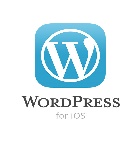 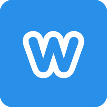 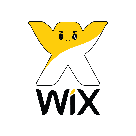 Organizadores GráficosAyuda a visualizar y organizar el conocimiento que tenemos sobre un tema.  Según Fernández (2014) funciona como una manera visual de organizar la información y establecer relaciones entre los conceptos.https://popplet.com/https://prezi.com/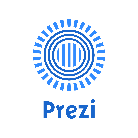 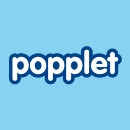 Diario ReflexivoEs una autoevaluación de las experiencias vividas en la clase o en actividades relacionadas con la clase, como lecturas, películas, entrevistas, entre otros (Rivera, 2005).  Ayuda a que el estudiante medite sobre su proceso de aprendizaje.https://www.google.com/docs/about/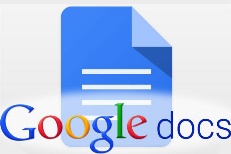 Tirilla Cómicafomenta la creatividad del estudiante a través de ilustraciones y diálogos sobre un tema.  Cuadrado (2008) describe la tirilla cómica como un medio expresivo que surge de la unión de lo literario y lo gráfico y supone un equilibrio entre el texto y el dibujo.http://goanimate.com/http://www.toondoo.com/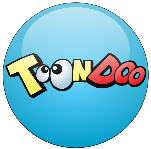 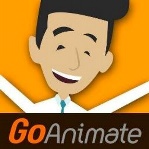 Instrumentos de EvaluaciónDescripciónHerramientas de código abiertoEvaluación formativaEj. lista de cotejoLa evaluación formativa determina si se lograron los objetivos y mejora el proceso de enseñanza y aprendizaje, no se da nota.https://www.google.com/forms/about/Pre-prueba y post-prueba Ej. encuestaEstas pruebas se utilizan para medir los conocimientos previos al curso y los adquiridos durante el curso, para identificar los procesos de enseñanza y aprendizaje que requieren de un cambio debido a la variedad de estilos de aprendizaje y los niveles de preparación académica.  En adición, estas pruebas se utilizan para analizar si los resultados de la pos-prueba cumplen con los objetivos del curso.http://www.proprofs.com/https://www.google.com/forms/about/https://www.examtime.com/es/Auto-evaluaciónEj. cuestionario, el diario reflexivoLa autoevaluación es una forma del estudiante evaluar su propia ejecución.  La misma es vista como un planteamiento metacognitivo (reflexionar sobre lo aprendido).https://www.google.com/forms/about/http://login.hotpotatoes.net/http://rubistar.4teachers.org/index.php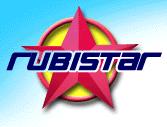 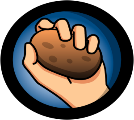 